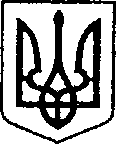 УКРАЇНАЧЕРНІГІВСЬКА ОБЛАСТЬН І Ж И Н С Ь К А    М І С Ь К А    Р А Д А 25 сесія VIII скликанняР І Ш Е Н Н Явід 11 жовтня 2022 р.		       м. Ніжин	                          № 66-25/2022Відповідно до статей 25, 26, 42, 59, 73 Закону України “Про місцеве самоврядування в Україні”, Земельного кодексу України, Податкового кодексу України, Закону України “Про оренду землі”, рішення Ніжинської міської ради шостого скликання від 08 липня 2015 року №6-69/2015 “Про затвердження місцевих податків”(із змінами), Регламенту Ніжинської міської ради Чернігівської області затвердженого рішенням Ніжинської міської ради Чернігівської області від 27 листопада 2020 року № 3-2/2020, розглянувши клопотання підприємств та організацій, міська рада вирішила:1. Надати дозвіл Ніжинському Краєзнавчому музею імені Івана Спаського Ніжинської міської ради Чернігівської області на виготовлення проекту землеустрою щодо відведення у постійне користування земельної ділянки орієнтовною площею 0,1211 га за адресою: м. Ніжин, вул. Богушевича,1 для розміщення та обслуговування музейних закладів, (розміщення нежитлової будівлі-пам’ятки архітектури місцевого значення «Будинок, де народився Ю.Ф. Лисянський», що відповідно до Державного реєстру речових прав на нерухоме майно від 21 квітня 2020 року № 36317289 належить територіальній громаді в особі Ніжинської міської ради Чернігівської області).Термін дії дозволу – один рік.2. Надати дозвіл Комунальному підприємству «Служба Єдиного замовника» на виготовлення технічної документації із землеустрою щодо встановлення (відновлення) меж земельної ділянки в натурі на (місцевості) площею 0,4990 га за адресами: м. Ніжин, вул. Геологів, 35а,35б кадастровий номер – 7410400000:04:022:0108 для будівництва і обслуговування багатоквартирного житлового будинку у зв’язку із зміною меж і площі земельної ділянки. Державний акт на право постійного користування № ЯЯ 370885 від 02 березня 2007 року. Термін дії дозволу – один рік. 3. На підставі ст.31 Закону України «Про оренду землі» та звернення орендаря припинити Товариству з обмеженою відповідальністю «Содексо» користування земельною ділянкою на умовах оренди площею 0,0066 га за адресою: м. Ніжин, вул. Шевченка, 21-в, кадастровий номер 7410400000:03:010:0034 для будівництва та обслуговування будівель торгівлі, відповідно до Договору оренди землі від 15 січня 2013 року внесеного до Державного реєстру речових прав на нерухоме майно 16 вересня 2013 року, номер запису про інше речове право 2513935.4. Надати у користування на умовах оренди строком на 10 років Приватному підприємству «Центр Торгівлі «Меркурій і К» земельну ділянку площею 0,0066 га за адресою: м.Ніжин, вул. Шевченка,21-в, кадастровий номер 7410400000: 03:010:0034 для будівництва та обслуговування будівель торгівлі, що належить підприємству на праві приватної власності відповідно до договору купівлі-продажу нежитлового приміщення «аптека» зареєстрованого в реєстрі за № 49 від 25.01.2022 року приватним нотаріусом Вишгородського районного нотаріального округу Теплюк Г.М.4.1. Встановити орендну плату за земельну ділянку площею 0,0066 га за адресою: м.Ніжин, вул. Шевченка,21-в на рівні дев’яти відсотків від нормативної грошової оцінки земельної ділянки за один рік.4.2. Приватному підприємству «Центр Торгівлі «Меркурій і К» укласти договір оренди земельної ділянки площею 0,0066 га за адресою: м.Ніжин, вул. Шевченка, 21- в.4.3. Приватному підприємству «Центр Торгівлі «Меркурій і К» у трьохмісячний термін зареєструвати договір оренди землі на земельну ділянку площею 0,0066 га за адресою: м.Ніжин, вул. Шевченка, 21-в. При невиконанні підпункту 4.2. та 4.3 пункт 4 з відповідними підпунктами втрачає чинність».5. На підставі ст. 32², 33 Закону України «Про оренду землі», ст.126¹ Земельного кодексу України, враховуючи переважне право орендаря на укладання договору оренди на новий строк, поновити договір оренди земельної ділянки строком до 31 липня 2025 року Ніжинському центру соціально – психологічної реабілітації дітей служби у справах дітей Чернігівської Облдержадміністрації на земельну ділянку площею 0,2680 га за адресою: м. Ніжин, вул. Гончарна, 19а кадастровий номер 7410400000:04:006:0085 для будівництва та обслуговування інших будівель громадської забудови.5.1. Ніжинському центру соціально – психологічної реабілітації дітей служби у справах дітей Чернігівської Облдержадміністрації заключити договір оренди земельної ділянки площею 0,2680 га за адресою: м. Ніжин, вул. Гончарна, 19а;5.2. Встановити орендну плату за земельну ділянку площею 0,2680 га за адресою: м. Ніжин, вул. Гончарна, 19 а на рівні шести відсотків від нормативної грошової оцінки земельної ділянки за один рік. 5.3. Ніжинському центру соціально – психологічної реабілітації дітей служби у справах дітей Чернігівської Облдержадміністрації у трьохмісячний термін зареєструвати договір оренди земельної ділянки площею 0,2680 га за адресою: м. Ніжин, вул. Гончарна, 19а. 5.4. Для проведення державної реєстрації права оренди земельної ділянки припинити договір оренди землі від 09 вересня 2014 року укладений між Ніжинською міською радою та Ніжинському центру соціально – психологічної реабілітації дітей служби у справах дітей Чернігівської Облдержадміністрації на підставі рішення Ніжинської міської ради за № 19-47/2014 від 09 січня 2014 року. 5.5. При невиконанні підпункту 5.1. та 5.3. пункт 5 з відповідними підпунктами втрачає чинність».6. Надати дозвіл Товариству з обмеженою відповідальністю «Юкрейн Тауер Компані» на виготовлення проекту землеустрою щодо відведення у користування на умовах оренди земельної ділянки орієнтовною площею 0,0400 га за адресою: село Переяслівка Ніжинської територіальної громади для розміщення та експлуатації об’єктів і споруд телекомунікацій. Термін дії дозволу – один рік.7. На підставі ст. 32², 33 Закону України «Про оренду землі», ст.126¹ Земельного кодексу України, враховуючи переважне право орендаря на укладання договору оренди на новий строк, поновити договір оренди земельної ділянки строком на 10 років Ніжинській районній спілці споживчих товариств на земельну ділянку площею 0,4444 га за адресою: м. Ніжин, вул. Пржевальського, 7 кадастровий номер 7410400000:03:023:0021 для розміщення та експлуатації будівель і споруд автомобільного транспорту та дорожнього господарства.7.1. Ніжинській районній спілці споживчих товариств заключити договір оренди земельної ділянки площею 0,4444 га за адресою: м. Ніжин, вул. Пржевальського, 7 ;7.2. Встановити орендну плату за земельну ділянку площею 0,4444га за адресою: м.Ніжин, вул. Пржевальського, 7 на рівні п’яти відсотків від нормативної грошової оцінки земельної ділянки за один рік. 7.3. Ніжинській районній спілці споживчих товариств у трьохмісячний термін зареєструвати договір оренди земельної ділянки площею 0,4444 га за адресою: м. Ніжин, вул. Пржевальського, 7 . 7.4. Для проведення державної реєстрації права оренди земельної ділянки припинити договір оренди землі від 06 червня 2017 року укладений між Ніжинською міською радою та Ніжинською районною спілкою споживчих товариств на підставі рішення Ніжинської міської ради за № 6-23/2017 від 27 квітня 2017 року. 7.5. При невиконанні підпункту 7.1. та 7.3. пункт 7 з відповідними підпунктами втрачає чинність».8. Начальнику управління комунального майна та земельних відносин Ніжинської міської ради Онокало І.А. забезпечити оприлюднення даного рішення на офіційному сайті Ніжинської міської ради протягом п`яти робочих днів з дня його прийняття.9. Організацію виконання даного рішення покласти на першого заступника міського голови з питань діяльності виконавчих органів ради Вовченка Ф. І. та Управління комунального майна та земельних відносин Ніжинської міської ради.10. Контроль за виконанням даного рішення покласти на постійну комісію міської ради з питань регулювання земельних відносин, архітектури, будівництва та охорони навколишнього середовища (голова комісії – Глотко В.В.).Міський голова					       Олександр КОДОЛАВізують:секретар міської ради						       Юрій ХОМЕНКОперший заступник міського голови  з питань діяльності виконавчих органів ради                      Федір ВОВЧЕНКОпостійна комісія міської ради з питань регулювання земельних відносин,архітектури, будівництва та охоронинавколишнього середовища                                                     Вячеслав ГЛОТКОпостійна комісія міської ради з питаньрегламенту, законності, охорони праві свобод громадян, запобігання корупції,адміністративно-територіального устрою,депутатської діяльності та етики                                         Валерій САЛОГУБначальник управління комунальногомайна та земельних відносинНіжинської міської ради				                Ірина ОНОКАЛОт.в.о.начальника відділу містобудуваннята архітектури-головний архітектор 	       Ірина ДЯКОНЕНКО начальник відділу юридично-кадровогозабезпечення							     В’ячеслав ЛЕГАначальник управління культури і туризму Ніжинської міської ради	            Тетяна БАССАКголовний спеціаліст – юрист відділу бухгалтерськогообліку, звітності та правового забезпечення управліннікомунального майна та земельних відносин Ніжинськоїміської ради					   		     Сергій САВЧЕНКОПро надання земельних ділянок в оренду, поновлення договорів оренди, припинення користування земельною ділянкою на умовах оренди, надання дозволів на виготовлення технічної документації та проектів із землеустрою юридичним особам.